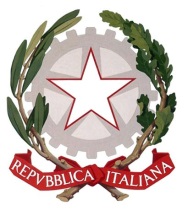 Prefettura  di Avellino  Ufficio  Territoriale  del   Governo    COMUNICATO STAMPASi informa che è pubblicato il bando del Ministero dell’Interno per il finanziamento di progetti a valere sul Fondo UNRRA per l’anno 2014  destinato a favore di soggetti in condizioni di marginalità sociale e di bisogno.Con direttiva del 13 maggio 2014 il Ministro dell’Interno ha determinato per il 2014 gli obiettivi generali, i programmi prioritari e anche i criteri per l’assegnazione dei contributi per complessivi un milione di euro riportato così: 700.000,00 euro per il finanziamento di iniziative dirette a fornire servizi di accoglienza abitativa, di assistenza ai senza fissa dimora, di distribuzione di alimenti; 300.000,00 euro per il finanziamento di iniziative dirette a fornire interventi per il recupero di soggetti che versano in situazione di dipendenza da sostanze alcoliche e/o stupefacenti. 
Per la realizzazione di detti programmi potranno avanzare richiesta di contributi gli enti pubblici e gli organismi privati aventi personalità giuridica, ovvero regolarmente costituiti ai sensi degli articoli 14 e seguenti del Codice Civile o con requisiti espressamente previsti dalle specifiche legislazioni del settore, che svolgano da almeno 5 anni attività rientranti nella specifica area di intervento.
Le domande devono essere presentate esclusivamente online sul portale https://fondounrra.dlci.interno.it, dove è possibile reperire ogni ulteriore utile informazione, a partire dalle ore 12.00 del 7 luglio fino alle ore 12.00 del 7 agosto 2014.
Avellino 15/7/2014L’ADDETTO STAMPA